Днинедели                            Образовательная деятельность                                                                                          Понедельник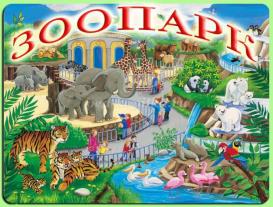 Конспект занятия по окружающему миру в подготовительной группе. Тема « Зоопарк»
Цель: расширение представлений о зоопарке, как о части системы охраны животных.
Задачи:
Закреплять знания о взаимосвязях и взаимодействии живых организмов со средой обитания.
Формировать представления о животных эндемиках Австралии,Азии,Америки (Южной и Северной), Африки.
Развивать познавательный интерес, воображение, двигательную активность.
Воспитывать бережное отношение к животным, умение правильно вести себя в общественных местах.
Ход занятия:
Воспитатель:Ребята, кто так поет « ЧИК-ЧИРИК»?
Дети:Это поет воробей.
Воспитатель:Вспомним, где побывал воробей из стихотворения Самуила Маршака.
Ребята вместе с воспитателем рассказывают стихотворение, выполняют подражательные движения в соответствии с текстом.
Дети:Где обедал, воробей?
- В зоопарке у зверей.
Пообедал я сперва
За решеткою у льва.
Подкрепился у лисицы,
У моржа попил водицы.
Ел морковку у слона,
С журавлем поел пшена.
Погостил у носорога,
Отрубей поел немного.
Побывал я на пиру
У хвостатых кенгуру.
Был на праздничном обеде
У мохнатого медведя.
А зубатый крокодил
Чуть меня не проглотил.
Воспитатель: Как вы думаете, почему крокодил чуть не проглотил воробья? (Ответы детей)
Какие правила поведения должны соблюдать посетители зоопарка?
На каждое правило воспитатель выставляет карточку с соответствующим символом.
Дети: Не шуметь.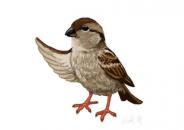                                                                                   Понедельник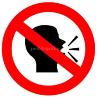 Не кормить животных.
Не подходить близко к клеткам.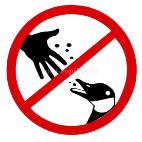 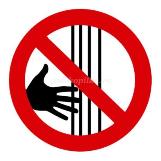 
Не дразнить животных.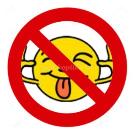 
Не сорить.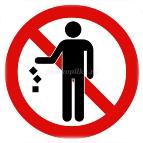 
Воспитатель: Вы совершенно правы. Также запрещается фотографировать животных со вспышкой.
Воспитатель:Скажите,ребята, для чего люди строят зоопарки?
Дети: Познакомиться с разными животными.                                                                                  ПонедельникВоспитатель: А еще для того, изучать жизнь животных, сохранять редкие их виды. Ребята, кто это?
Демонстрируется карточка с изображением белого медведя.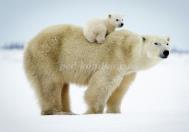 
Дети: Белый медведь.
Воспитатель: В какой природной зоне России он обитает?
Дети:В Арктике.
Воспитатель кладет обруч с надписью «Арктика» на ковер,а один ребенок помещает в него изображение медведя
Воспитатель: Ребята, какие еще животные обитают в Арктической зоне?
Дети: Морж, тюлень, полярная крачка.
По образцу дети заполняют обруч фотографиями животных.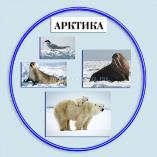 
Воспитатель: Какие еще природные зоны нашей страны вы знаете?
Дети: Тундру, лес, степь.
Воспитатель: Обитатели тундры - это…
Дети: Северный олень, лемминг, песец, белая сова.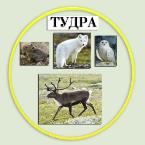 
Воспитатель: Назовите жителей лесов.
Дети: Рысь, лиса, лось, дятел.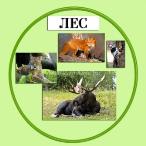 
Воспитатель: В зоне степей обитают…
Дети: Тушканчик, сайгак, степная куропатка, дрофа.                                                                                  Понедельник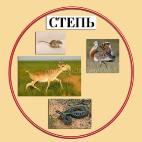 
Ребята раскладывают карточки с животными в обручи по зонам их обитания.
Воспитатель: Молодцы! Вы отлично справились. Посмотрите, у нас получился настоящий зоопарк. И, как в настоящем зоопарке, мы разместили животных в соответствии с условиями их обитания. Немного отдохнем и поиграем в игру «Море волнуется раз»
Проводится игра, выбирается водящий. Водящий отворачивается от остальных участников и громко говорит:
«Море волнуется раз,
Море волнуется два,
Море волнуется три,
Морская фигура на месте замри!»
В это время остальные дети совершают произвольные движения или танцуют, после слов ведущего замирают, изображая какого-либо морского обитателя. На сигнал «Отомри» игрок показывает «морскую фигуру» в движении. Меняется ведущий, игра повторяется.
Звучит сигнал сообщения.
Воспитатель: В наш зоопарк поступило сообщение об удивительных животных, обитающих в других частях света: Азии, Америке, Африке, Австралии. Давайте посмотрим.Обитатели Азии: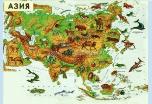 Японский журавль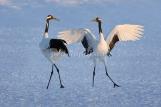 
Это самый большой и самый красивый среди журавлей. Его рост достигает 158 см, а масса, обычно 7,5 кг, осенью может доходить и до 11 кг. Оперение белое, концы крыльев черные, шея черная с белой полосой, в верхней части головы - ярко-красная шапочка. Живёт в долинах рек, возле озёр и болот. Эта птица знаменита своими дивными по красоте танцами.Большая панда                                                                                  Понедельник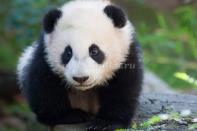 
Пребывает на грани исчезновения. Этот медведеобразный енот (длина тела 120—180 см, масса - 75—160 кг) живёт в горных бамбуковых лесах . Питается ростками и корнями бамбука, другими растениями и мелкими животными. Изображение большой панды украшает эмблему .Малая панда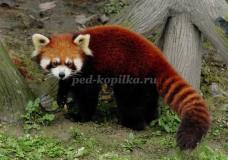 
Малая панда гораздо мельче своего известного сородича бамбукового медведя, или большой панды. Она ведет одиночный ночной образ жизни, питается ростками и листьями бамбука, ест и мелких животных. В настоящее время оба вида можно отнести к исчезающим животным.Снежный барс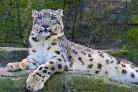 
Снежный барс, которого еще называют ирбис, обитает в горах на высоте 3000-4000 метров. Плотный красивый мех с черными пятнами хорошо защищает его от сильных зимних холодов. Питается ирбис разными млекопитающими: овцами, козами, зайцами, дикими кабанами и грызунами. Снежные леопарды находятся под защитой международных законов.Малайский медведь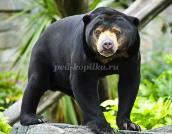 
Самый мелкий из медведей - длина до 140 см, масса - до 60 кг. Тело покрыто гладкой шерстью чёрного цвета, на груди — белая или оранжевая подковообразная отметина. Питается он насекомыми, червями, побегами, плодами растений, мелкими грызунами, птицами и ящерицами. Длинный тонкий язык помогает бируангу добывать мед и термитов, а мощные челюсти позволяет раскусывать кокосовые орехи. Медведи могут строить жилища: гнезда и настилы на деревьях на высоте 2 – 7 мОбитатели Африки                                                                                  Понедельник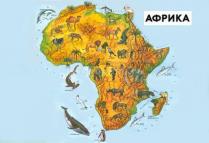 Зебра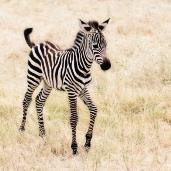 
Длина тела у зебр может достигать 2.5 метра, а предел высоты – это полтора метра. Зебры питаются травой. В поисках новых пастбищ и водопоя они совершают большие путешествия по выжженной солнцем саванне. Зебры могут развивать скорость до 80 километров в час. Маленькие жеребята рождаются с коричневыми полосками, уже через полчаса начинают ходить и пить мамино молоко розового цвета.Жираф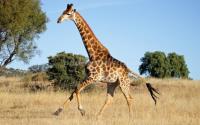 
Рост жирафа достигает 5,5 м, масса от 700 до 1200 кг. Обитают жирафы стадами в лесистых саваннах Африки. Животные могут поедать листья на самых высоких ветках деревьев благодаря своей длинной шее и полуметровому языку, которым жираф пригибает ветку и губами ощипывает листву.Бегемот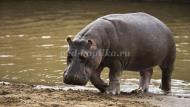 
Масса бегемотов достигает четырех тонн, длина тела до 4,5 м., у них толстое неуклюжее тело и большая голова. Бегемоты, часами лежат в воде, выставив наружу лишь ноздри и глаза, а после захода солнца отправляются на кормежку. Они питаются прибрежными и водными растениями, но при случае не отказываются от насекомых и рептилий. Бегемот отлично плавает и ныряет.Горилла                                                                                  Понедельник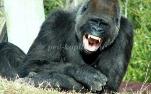 
Гориллы проводят большую часть дня, поедая растения и мелких насекомых. Взрослая горилла за день может съесть около 20 кг еды каждый день. Много спят, устраивая гнезда из растений на земле. Гориллы очень умные животные, они могут проявлять любовь, радость, сочувствие.Обитатели Австралии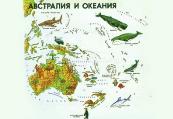 Розовый какаду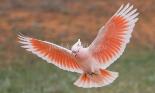 
Попугаи умеют достаточно неплохо летать, хотя еще лучше они карабкаются по ветвям деревьев, где большую часть дня отдыхают, обгрызая при этом кору и листья. Лакомятся фруктами, орехами, косточками плодов, а также насекомыми и их личинками. Любят купаться. Во время дождя висят вниз головой с распахнутыми крыльями.Коала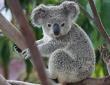 
Коала почти всю жизнь проводит на дереве и спускается на землю, чтобы перелезть на другое дерево. Детёныши подрастают в сумке матери. На языке аборигенов слово «коала» означает «не пить». Животное любит свежие молодые побеги эвкалипта, им вполне достаточно воды, которая есть в листьях. Коалы прекрасно приручаются: они «плачут», когда от них уходят, и успокаиваются, если их ласкают.Жако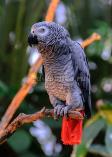 
Этот серый попугай живёт в тропических лесах. Ночью отдыхает на деревьях, а утром вылетает на поиски корма. Питается фруктами, семенами. Гнездо строит в старом дупле. Очень разговорчивый, может запомнить сотни слов и десятки фраз.                                                                                  ПонедельникКенгуру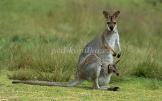 
Кенгуру, с мощными задними ногами и длинным хвостом, массой до 70 кг, совершает гигантские прыжки по 10-12 м. Днём отдыхает, ночью питается травой, фруктами. Без воды может жить очень долго. Гигантский кенгуру, рост которого более 2 м, рождает малыша величиной с грецкий орех. Подросший детёныш ещё долго пользуется маминой сумкой на случай опасности и во время долгих переходов.Вомбат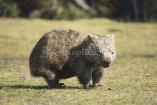 
С виду неуклюжие, а в действительности шустрые животные длиной до 1 м и массой до 35 кг Конечности у вомбата сильные, вооружены мощными когтями, приспособленными для рытья. Сумки у самок повёрнуты назад, чтобы при копании в них не попадала земля. Активны только ночью. Питаются травой, молодой корой, грибами, а также корнями, которые выкапывают с помощью длинных когтей.Обитатели АмерикиСеверная Америка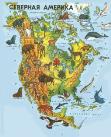 Скунс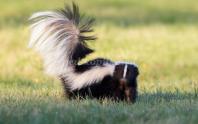 
Это полосатый зверек с пушистым хвостом. Излюбленные места скунса - кустарники на берегах рек и ручьёв. Питаются насекомыми, ящерицами, мелкими животными, ягодами. Скунс стал известен благодаря неповторимости своей защиты. Он не убегает, а поднимает хвост, широко расставляет лапки, шипит и начинает скулить. А если этого недостаточно, то поворачивается к врагу спинкой, становится на передние лапки и «выстреливает» в него невероятно вонючей жидкостью. Её струя достигает цели на расстоянии 3 м, а запах расходится на полкилометра.Кукушка-подорожник                                                                                  Понедельник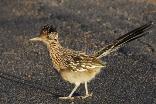 
Это крупная птица с густым гребнем из перьев, длинными ногами, хвостом, сильным клювом. Она известна как великолепный бегун, причем ее скорость может достичь 20 км/час. Кукушка-подорожник живет в пустынях, прериях, реже на окраинах влажных лесов. Чтобы выжить в пустыне, птица экономит энергию, снижая ночью температуру тела. Утром она снова прогревается, принимая солнечные ванны. Питается кукушка насекомыми, ящерицами, змеями, мышами и фруктами. Гнездо строит на низком дереве или в кустарнике.Бизон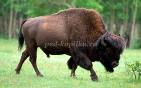 
Бизон очень большое и сильное животное, достигающий в длину 3 м. Его высота 190 см, масса доходит до 1000 кг. Шерсть бизона лохматая, черно-бурого цвета. Рацион дикого быка зависит от местности, на которой он обитает. Если это степь, то животные едят травянистую растительность. Для жизни им необходимо 25 кг травы в день. Если бизоны живут в лесу, то кроме травы они едят мох, ветки деревьев, лишайники. Зимой они могут находить пищу под снегом, если его высота не более одного метра. Сейчас животных разводят в специальных заповедниках.Сыч-эльф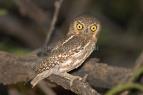 
Крошечная сова, длина тела около 12—14 см, масса — около 44 г. Обычно они питаются только насекомыми: кузнечиками, саранчой, личинками мух, гусеницами и скорпионами. Место обитания птиц тесно связано с гигантскими кактусами Сагуаро. В дуплах этих кактусов, располагающихся на высоте двух и более метров от земли, сычики гнездятся.Гризли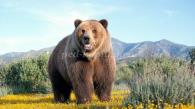 
Это большое животное живет в Скалистых горах и лесах Канады. Длина тела — до 2,75 м, высота — до 1,5 м, масса — до 500 кг. У него острые зубы и могучие челюсти, сильные конечности с большими когтями. Если гризли показывает клыки, любой зверь понимает, что время убегать. Хотя на первый взгляд гризли кажется неповоротливым, он может пробежать 50-100 метров со скоростью лошади, скачущей галопом, поэтому животным редко удается уйти от него. Гризли питается самой разнообразной пищей.Южная Америка                                                                                  Понедельник
Зверек с большими черными глазами, умной мордочкой, похож на зайца и белку: имеет длинные уши, пушистый хвост и мягкий густой мех, поэтому его нередко называют горным кроликом или горной белкой. Питается разной горной растительностью, семенами, мелкими насекомыми. Обычно шиншиллы устраивают жилища в скалах или роют норы. В одиночку этих животных не встретишь, они живут колониями. Активны в утренние, вечерние сумерки и ночью. В начале 20 века шиншилла была причислена к исчезающим видам животных.Ленивец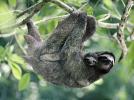 
Эти беззащитные животные всю жизнь висят вниз спиной на ветках деревьев. Питаются листьями, молодыми побегами — всё рядом, спешить некуда. У ленивца пальцы срослись, а на крепких длинных когтях животное висит и передвигается. Сердце у ленивца бьётся очень медленно, дышат они раз в 3—8 секунд. Шерсть у ленивца с зеленоватым оттенком — от водорослей, которые в ней поселились. Много и других поселенцев в мехе животного: жуков, клещей, яиц и гусениц мотыльков. Уничтожение лесов приводит к сокращению численности ленивцев.Лама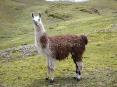 
Ламы – умные и общительные животные, ведущие стадный образ жизни. Они питаются травой и молодыми листьями, могут долгое время жить без воды. У них густая теплая шерсть, защищающая от холода в условиях высокогорья. Животные вполне безобидны, однако если их рассердить, например, взвалив непосильную ношу, они тут же проявят свой независимый характер. Недовольная лама будет шипеть, плеваться, толкаться, однако самое действенное в таких случаях поведение – лежачая забастовка.Очковый медведь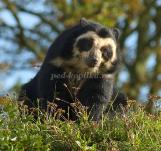 
Похож на бурого медведя. Длина тела 1,5— 1,8 м, высота в холке до 70 см, масса — около 140 кг. Населяют горные леса, иногда спускаются в саванну, выбирают заросли кустарников или пустынные районы у подножия гор. Всеядны, но отдают предпочтение растительной пище — листьям, плодам, корням, молодым побегам, иногда поедают грызунов и насекомых. Хорошо лазают по деревьям. Эти медведи очень пугливые, избегают встречи с человеком. Сейчас животные пребывают под угрозой уничтожения.                                                                                  Понедельник
Олень Пуду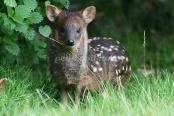 
Самый маленький олень на Земле, длина его тела всего 80-93 см, высота 30-35 см и масса от 7 до 11 кг. Обитает в зарослях кустарников и только ночью выходит пастись на открытые места. Он способен залезать на опавшие деревья, как в надежде спастись от хищника, так и с целью добыть себе сочные плоды или листья. Пуду, когда чувствует опасность, начинает издавать звуки, очень похожие на собачий лай.

Воспитатель: Жизнь животных в зоопарке невозможна без заботливого к ним отношения человека. Ученые изучают, наблюдают за обитателями зоопарка. Смотрители ухаживают, кормят, убирают. Ветеринары следят за здоровьем животных, оказывают им необходимую помощь. И самая большая радость для всех работников зоопарка - появление малыша.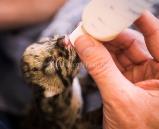 
Подводится итог занятия, воспитатель интересуется, что понравилось детям.

При организации дальнейшей совместной деятельности с детьми можно предложить ребятам поиграть в сюжетно-ролевую игру «Зоопарк» с распределением ролей и выбором атрибутов или выразить свои впечатления в творчестве: рисунке, лепке, аппликации, конструировании зоопарка и дальнейшем обыгрывании постройки.
Спасибо за внимание!                                                                               ВторникКонспектПо развитию речи в подготовительной группе« К нам приехал зоопарк»Цель: Активизировать словарь по теме « животный мир»;Задачи:учить составлять предложения с однородными членами; упражнять в образовании слов с уменьшительно – ласкательными суффиксами;учить подбирать к существительными эпитеты;учить детей образовывать притяжательные прилагательные;учить составлять сложно – сочиненные предложения с союзом а;учить пересказу.Ход занятияОтветь  на вопрос: « За кем ухаживает работник зоопарка?» Ответы детей: - Это кабан. – За кабаном; это тюлень. – За тюленем;( олень, енот, удод, филин, лебедь, макака, тигр, лев, зебра, и др.) Молодцы ребята, вы все ответили правильно! Все эти животные живут в зоопарке.Игра « Подбери признак»Лев (какой?) - ….Лисица (какая?) - …..Морж (какой?) - ……Игра « Чья голова, глаз, ухо?» Ребята, а как вы считаете, у животных есть дети? ( ответы детей). Конечно вы правы у животных есть дети, давайте мы сейчас назовем мам и детёнышей.Игра « У кого кто?»У львицы львёнок. У белки бельчонок. У лисы лисёнок. И так далее.Физкультминутка. Игра « Море волнуется раз, два, три, на месте фигура животного замри»( дети изображают загаданных животных разных стран) Ребята, сейчас я вам буду называть пару животных, а вы должны составить предложение, сравнить животных. Например:Лев – тигр. Лев желтый, а тигр полосатый. Лев – заяц. Лев храбрый, а заяц трусливый.Лошадь – зебра, крокодил – змея, слон - кенгуру, жираф – носорог, лисица – верблюд, бегемот – медведь. И так далее. Ребята, вы большие молодцы! Сейчас я вам прочитаю небольшой рассказ, вы внимательного его послушайте, а потом кто был очень внимательным, перескажет нам его.Чтение рассказа « В зоопарке»Вчера мы были в зоопарке. Там мы видели, много животных. Особенно нам понравились бурые и белые медведи, слоны, львы, пестрые зебры, лебеди и утки. Нам рассказали, откуда привезли этих зверей и чем их кормят.Воспитатель читает два раза рассказ, и желающие дети делают пересказ.Итог занятия:- О ком мы сегодня на занятии говорили?                                                                                                                          Вторник- Где эти животные находятся?- Что такое зоопарк?- Как живут животные в зоопарке, кто о них заботится?- Чем питаются животные в зоопарке? Правила поведения в зоопарке?                                                                                СредаПознавательное занятие с детьми подготовительной к школе группыРаздел: ФЭМПЦель:- Закрепить понимание взаимосвязи целого и частей, умение распознавать треугольники и четырехугольники.Задачи:Обучающие:Познакомить с числом и цифрой 10, научить соотносить количество предметов с цифрой.Развивающие:Развивать мышление, слуховое восприятие и внимательность.Воспитательные:Воспитывать доброжелательное отношения к сверстникам, формирование самостоятельности.                                         Ход занятияУгадайте загадку, и вы узнаете, кто к нам сегодня прилетел на занятие.Эту птицу каждый знает,В теплый край не улетает.Эта птица - круглый год.Во дворе у нас живет.И чирикает она.Громко с самого утра:- Просыпайтесь поскорей.Всех торопит.Дети: Воробей. К нам в гости прилетел воробей (педагог показывает картинку с изображением воробья)Ребята, давайте покормит нашего воробья (дети произносят слова):Воробушек, воробушек.Покушай наших зернышек. (Круговые движения указательным пальцем одной руки по центру ладони другой).Одно ржаное,Второе овсяное,Третье льняное,                                                                                СредаЧетвертое горчичное,Пятое пшеничное. (Зажимаются по очереди пальчики).Клюй, не робей!Наш любимый воробей. (Кулак, ребро, ладонь). Ребята, а как вы думаете, где был воробей раньше, до того как прилетел к нам на занятие?(дети высказывают свои предположения, педагог следит, чтобы ответы детей были полными). Ребята, а давайте спросим у нашего волшебного зеркала. Оно у нас все всегда знает. Повторяйте вместе со мной волшебные слова (педагог смотрит в зеркало).Свет наш зеркальце скажи.Нам всю правду расскажи.Воробья нам покажи.Педагог показывает картинку с изображением зоопарка.Ой, ребята, куда мы попали?Дети: В зоопарк.Сегодня на занятии мы узнаем, какие животные живут в зоопарке. Познакомимся с числом 10.Сейчас мы посчитаем всех зверей, а чтобы не сбиться со счета, каждый раз кладите на стол по одному кружочку.Педагог берет в руки игрушечного воробья и читает стихотворение С. Я. Маршака «Где обедал воробей?»                                                                                СредаГде обедал воробей?В зоопарке, у зверей.Пообедал я сперва,За решеткою у льва.Подкрепился у лисицы,У моржа попил водицы.Ел морковку у слона,С журавлем поел пшена.Погостил у носорога,Отрубей поел немного.Побывал я на пируУ хвостатых кенгуру.Был на праздничном обедеУ мохнатого медведя.А зубастый крокодилЧуть меня не проглотил.Педагог читает стихотворение. Показывает картинки с изображением животных.Воспитатель: Каких животных посетил воробей?Ответы детей.Воспитатель: Сколько всего животных?Дети: Животных было 9.Воспитатель: А самого воробья вы посчитали? Каким по счету стал воробей.Дети: Десятым.Воспитатель: Как получили число10?  (9+1).  После числа 9 идёт число 10.Воспитатель: Число 10 обозначают вот так.  Какие цифры вы здесь узнали?  Здесь две цифры – 0 и 1.                                                                                Среда                           Цифра вроде буквы О –                           Это ноль иль ничего.                           Круглый ноль такой хорошенький,                           Но не значит ничегошеньки!                           Если ж слева рядом с ним                           Единицу примостим,                           Он побольше станет весить,                            Потому что это – десять.  Физкультминутка.Воспитатель: Ой, ребята, посмотрите?Животные делают зарядку.Звери рано все встают.На зарядку все идут. (Ходьба на месте, руки на поясе).Мишка вылез из берлоги,Огляделся на пороге. (Повороты влево и вправо).Чтоб скорей набраться сил,Головой медведь крутил. (Вращения головой).Подметает хомка хатку. (Наклоны).И выходит на зарядку.Раз, два, три, четыре, пять! (Приседания).Лиса плечи поднимает, (Поднять плечи).Лиса плечи опускает. (Опустить плечи).Слоны до пяти считают,Слоны гири поднимают. (Имитация поднимания гири, дети «поднимают гири», фиксируя счет так, чтобы на счет «пять» руки были подняты вверх).Раз, два, три, четыре, пять. (Сохранить положение «руки вверх»).Будем гири опускать!Пять, четыре, три, два, один. («Опускание гири», фиксируя положение так, чтобы на счет «один» руки были опущены к плечам).Ребята, крокодил испугал все числа, они забыли свои места и перепутались. Помогите каждому числу встать на своё место. Расставьте их по порядку от меньшего к большему.(Каждый ребенок индивидуально выкладывает числовой ряд при помощи карточек с цифрами от 1 до 10).Ребята, давайте поиграем в игру «Соседи в числовом ряду» ( пример: какое число вы поставили между числами 8 и 9 и т .д.)А теперь игра «Больше-меньше» ( назови число, которое больше 6 на 4 и т.д.).Молодцы, вы отлично справились с 1-ым заданием. Теперь каждое число заняло нужное место в числовом ряду. Он любит ягоды и мёд,Зимой в берлоге он живет.Он – симпатичный, правда, ведь!Мохнатый увалень…                                                                                СредаМедведь. Медведь приготовил для нас задание. У вас по 10 кружков красного и синего цвета. Кружки надо подобрать так чтобы число красных и синих кружков у всех было разное. Дети по очереди выставляют свои варианты на демонстрационной доске. (9+1,8+2,7+3,6+4, 5). А теперь скажите, какие пары чисел составляют число 10?Один ребенок выкладывает на доске кружки, проговаривая свои действия вслух (1 и 9, 2 и 8, 3 и 7, 4 и 6, 5 и 5). Остальные — у себя на столах выкладывают кружки разного цвета.Физкультминутка  для глаз.                        Наши глазоньки устали.                        Мы дадим им отдохнуть:                        1, 2, 3, 4, 5-                        Будем глазками моргать.                        Головою не верти,                       За листочком ты следи                       Вверх, вниз, вправо, влево                       Только глазками води.Ребята , давайте поиграем в игру «День-ночь» ( числа на экране.    Ночь: дети закрывают глаза-одно число убирается. День-надо угадать какое).По лианам бойко скачут,В зоопарке всех дурачат,Видят лишь в других изъяны,А зовут их?Дети: Обезьяны.Педагог показывает картинку с изображением обезьяны.Ребята, посмотрите, сколько разноцветных фигурок.  Обезьянки играли разноцветными фигурками. Кто мне скажет, какими фигурками они играли?Дети: Круги, овалы квадраты, треугольники.На какие группы можно разбить круги и на первом рисунке?Дети: По цвету 7 синих и 3 красных.Сколько будет, если к 7 прибавить 3?Дети: 10. 7 и 3 части,10- целое.Поменяйте части местами части. Какое равенство получится?Дети: При перестановки частей результат не меняется, поэтом 3 + 7 = 10Вычтем из всех кругов красные. Какие круги останутся? (Синие.)Теперь вычтем из всех кругов синие. Какие круги останутся? (Красные.)Что получится, если из целого вычесть одну из частей? (Останется другая часть.)                                                                                СредаРебята наш воробей говорит, что наше путешествие подошло к концу. Сколько домиков потребуется животным, которых мы сегодня видели в зоопарке. Давайте вместе посчитаем.Все, что вижу в зоопарке,            Все, что вижу на пути,           Я умею, я умею.          Сосчитать до десяти.           Я считаю всех подряд.           Пробегает кенгуру,           Это - раз.Вижу толстого моржа.Это два.Пролетали журавли.Это три.А четвертый - крокодил.Чуть меня не проглотил.Вот медведь улегся спать.Это пять.Вот обезьяна.Это шесть.Вот лиса она седьмая.Ах, красавица, какая.Слон большойОн - восьмой.Девять - это носорог:На меня наставил рог.В клетке ходит лев косматый,Он последний, он десятый.Дальше мне не сосчитать –Надо снова начинать!Где вы сегодня побывали? (в зоопарке)
Что вы там делали? (считали животных)
Сколько их было? (10)
 А зачем мы их считали? (помогали воробью)
 Мы помогли ему? (да)

Посмотрите, а воробей уже веселый, радостный и говорит вам большое спасибо.  На этом наше занятие закончено.                                                                        Четверг                                                                         Конспект занятич по рисованию  в подготовительной группе.                                Тема "Зоопарк"(Рисование ладошкой)Цель : Продолжить знакомить с техникой печатания ладошкой: опускать в гуашь всю ладошку и делать отпечаток. Задачи:Развивать воображение, учить видеть в знакомом предмете новый образ. Закреплять умение дополнять изображение деталями при помощи кисточки.Раздаточный материал. Половины альбомных листов, широкие мисочки с разведенной водой гуашью голубого цвета, гуашь, кисти, баночки с водой, палитры, тряпочки.Ход занятияПрочитайте детям стихотворение Б. Заходера "Слон":Больше всех на суше он,Очень, очень добрый слон.Видно, даже у зверейТот и больше, кто добрей.Предложите посмотреть на свою ладонь и сказать, похожа ли она на слона. (Ладонь будет туловищем, большой палец – хоботом, а остальные пальцы – лапами.)Детям нужно опустить в мисочку с гуашью внутреннюю сторону ладони и приложить ладошку с растопыренными пальцами, смотрящими вниз, к альбомному листу (для удобства можно временно положить лист "вверх ногами"). Когда отпечаток ладони подсохнет, нужно кисточкой с голубой краской дорисовать тонкий хвост и длинный хобот, а синей – выделить уши и глаза. Можно дать слону в хобот морковку или банан.                                                                         Пятница                                                                      Конспект открытого занятия по подготовке к обучению грамоте в подготовительной группе “Зоопарк”.Цель: Активизация словаря по теме: “Животные жарких стран”. Задачи:Развитие фонематических процессов: анализа, синтеза, представлений; навыков анализа слогового состава слова, словесного состава предложений.Развитие мышления, речевого слуха, общих речевых навыков, мелкой и общей моторики, координации речи с движением, контроля над собственной речью.Воспитание бережного отношения к животным, доброжелательного отношения к сверстникам, формирование самостоятельности.Ход занятия.1.Ребята, чтобы узнать, о чем сегодня будем говорить, вам нужно отгадать загадки:а) Вот так шея!Выше шкафа у пятнистого …(жирафа)б) В реках Африки живет злой зеленый пароход.Кто б навстречу не поплыл, всех проглотит…(крокодил)в) Хобот длинный, пасть с клыками,Ноги кажутся столбамиТы узнал, кто это? (слон)г) Это - полосатый кот,В джунглях Индии живетНа охоте круглый годЭтот полосатый кот (тигр)д) Уж очень вид у них чудной,У папы локоны волной,А мама ходит стриженой. (лев)                                                                    Пятница                                                                        Как мы этих животных одним словом назовем? (Животные жарких стран)О них и будем мы сегодня говорить.2.Давайте, определим первый и последний звук в этих словах:Жираф ( ж - ф), слон (с - н), крокодил ( к –л ), тигр ( ть -р), лев (ль -ф).Какие это звуки? (согласные)А какие гласные звуки мы знаем?3.Следующее задание очень сложное, предлагаю сесть за стол. Нужно назвать, сколько слогов в слове и объяснить почему. (Игра “Раздели на слоги, выдели гласные”)Слова: жи-раф (два слога, потому что два гласных звука: “и”, “а”), лев, тигр, слон, зебра, крокодил.4.Где можно увидеть этих животных? (Ответы детей).Пальчиковая игра “Зоопарк”.Мы шагаем в зоопарк(указательный и средний пальцы ходят по столу),Побывать там каждый рад (хлопки в ладоши и стук кулачков)Там пони, зебры, крокодилы,Попугаи и гориллы,Там жирафы и слоны,Обезьяны, тигры, львы, (загибать пальцы)А в руках у нас ружье (показать руками),Фотографирует оно (изображать фотоаппарат),Сделаем всем фото (показать руками),Вот охота так охота (сжимать и разжимать пальцы).5. Какие фотографии у вас получились! (Дети берут картинки с изображениями зверей). Составьте по ним предложения и выложите схемы этих предложений. Анализ словесного состава предложений, составленных детьми.6.Теперь попробуйте изобразить зверей, которые живут в зоопарке.                                                                    Пятница                                                                        9. Какое слово было последним? (слон). А теперь все вместе составим звуковой анализ слова “слон”. А какой звук в этом слове был 1-ым? Какой он? Какой фишкой обозначаем? Назовите второй звук, какой он? Какой фишкой обозначаем? Назовите 3-й звук, какой он.Какой фишкой обозначаем? Назовите 4-й звук, какой он? Какой фишкой обозначаем? Сколько всего звуков? Сколько гласных и сколько согласных звуков?Вызывается к доске один ребенок. Проводит звуковой анализ слова “лев”.10. Итог и оценка. О чем мы сегодня говорили? Что мы делали на занятии? Что тебе больше всего на занятии понравилось? Что было самым трудным для тебя? Кто из детей больше всего тебе понравился? Почему?